План-конспект занятия «Экскурсия на почту»Цель: Активизировать словарь и систематизировать знания детей о труде работников почты.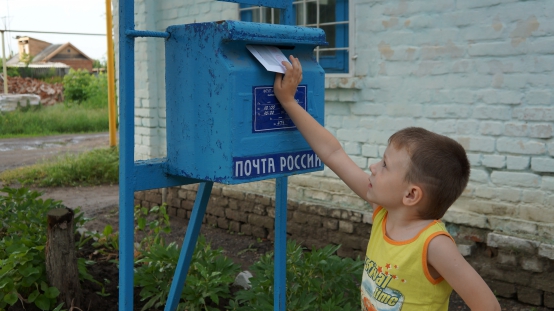 Задачи:1. Расширять представления о труде взрослых, его необходимости и общественной значимости.2. Расширять и активизировать предметный словарь, словарь действий, наречий детей по теме «Профессии. Работники почты».3. Формировать взаимопонимание, взаимопомощь, самостоятельность.Предварительная работа: Беседа о труде работников почты, чтение детской литературы: С. Я. Маршак «Почта», А. Шибаева «Почтовый ящик», рассматривание журналов, открыток по теме.Оборудование: конверты, газеты, журналы, письма, бандероли, маркиХод экскурсии:Воспитатель: Когда вы идете по улицам посёлка, что вы видите, кроме жилых домов? (Магазины, аптеку и т. д.) А еще в каждом поселение есть почта. Сегодня мы с вами пойдем на почту, познакомимся с работниками почты и посмотрим, как они работают.- Предлагаю нарисовать рисунки и посмотреть, принесет почтальон наши письма к нам или нет.(По ходу следования к почте воспитатель обращает внимание детей на правила поведения на улице, обращает внимание на тротуар и на дорогу.)Кто знает, что такое почта, для чего она нужна? (Ответы детей.)Посмотрите, на стене здания весит почтовый ящикЯ синего цветаВишу на стенеИ много приветовХранится во мне- Это почтовый ящик сюда нужно опустить конверт с письмом.(Придя на почту, воспитатель дает детям некоторое время для самостоятельного осмотра).- Обратите внимание, какой зал, посмотрите, за стойкой, трудятся работники. Одна – оператор, она принимает посылки, другая – выдает заказное письмо, третья – сортирует письма, газеты и журналы. Как выполняют работу эти люди?Дети: Спокойно, неторопливо, внимательно, вежливо разговаривают с посетителями.Воспитатель: Кто еще работает на почте, вот послушайтеОн разносит по домамВорох писем, телеграмм,А в конвертах  голубых,Вести от друзей, родных?Дети: ПочтальонВоспитатель:  Правильно молодцы, на почте работают почтальоны. А еще на почте работают сортировщики и начальник почты. Сортировщик разбирает и сортирует письма, газеты, журналы, денежные переводы для того, чтобы почтальон правильно разнес их по адресам. Начальник почты руководит работой всех людей, которые работают на почте. А ваши родители ходят на почту? Как вы думаете, что делают родители на почте?1 ребенок: Да, ходят. Моя мама получала на почте один денежный перевод от бабушки и два письма.2 ребенок: Моя бабушка выписывала на почте три газеты и два журнала.3 ребенок: А мой папа отправил пять поздравительных открыток и покупал к ним пять конвертов для писем.Воспитатель: Ребята давайте попросим Жанну Сергеевну посмотреть, как работает почтальон?(После приветствия, начальник почты провожает к почтальону. Воспитатель напоминает, что нужно вести себя тихо, не шуметь чтобы не мешать работать)- Ребята посмотрите как много газет, писем, лежат на полках у почтальона. Посмотрите они все разные. Разноцветные и черно - белые. Посмотрите, а здесь лежат журналы. Они тоже разные маленькие и большие. Есть журналы для детей, а есть для взрослых. А вы получаете журналы?Газеты, журналы, письма привозят на почту на машине. И прежде чем разнести все по домам, газеты, журналы и письма надо разложить вот так (показывает): газеты к газетам, журналы к журналам, а вот в эту стопочку - письма.- А как почтальон узнает, какую газету, в чей почтовый ящик положить? (Предположения детей.) для этого на каждой газете и на каждом журнале почтальон карандашом напишет номер дома (показывает). Посмотрите, как быстро почтальон подписал все газеты. Теперь все готово и можно загружать почтовую сумку. Все сложили, можно разносить. Попробуйте поднять сумку. (Несколько детей пробуют поднять сумку.)Почтальон Наталья Ивановна: Ну как, тяжелая? Теперь пойдемте со мной. (Дети вместе с воспитателем и почтальоном идут в зал.) Сейчас надо разложить по почтовым ящикам газеты, журналы и письма по почтовым ящикам.Жанна Сергеевна: Посмотрите вот одна женщина решила отправить посылку, посмотрите вещи она положила в специальный ящик написала адрес, куда нужно доставить посылку. Оператор посмотрите, взвесил посылку, заклеил специальным скотчем, на котором написано «Почта России» и теперь эта посылка может отправляться в путь поездом или даже самолетом, смотря, куда ей нужно доехать.Чтобы письма и бандероли выдержали такой дальний и непростой путь и дошли до своих адресатов в целости и сохранности, их одевают в специальную одежду: письма - в конверты, бандероли и посылки - в ящики и бумагу.Посмотрите, как много здесь посылок, а эти посылки ждут своих хозяев, наши операторы написали им извещения и теперь ждут когда за ними придутПравда здесь интересно, но мы совсем забыли, зачем сюда пришли.Ответы детейПравильно мы хотели отправить наши рисунки.Что для этого нужно сделать?Дети: Положить рисунки в конвертВоспитатель: Сейчас купим конверт, марку.Рассматривают конверт, какой формы. Воспитатель обращает внимание детей, что без марки письмо не дойдет. Отмечают особенности внешнего вида марки: прямоугольная форма, на одной стороне картинка, на другой - клейкая основа, предлагается наклеить марку конверт, в правом верхнем углу.Конверты с упакованными письмами обязательно надписывают (куда, кому, от кого). Если этого не сделать, то письмо никогда не дойдет до своего адресата. Как вы думаете, почему неподписанное письмо не дойдет до адресата?Подготовленное к отправке письмо дети опускают в почтовый ящик.Воспитатель: Сегодня, ребята, мы познакомились с трудом работника почты. Труд почтальона очень нужный, но тяжелый. Поэтому на почте работает много почтальонов.С. Я. Маршак так писал о почтальоне:Честь и слава почтальонам, утомленным, запыленным.Честь и слава почтальонам с толстой сумкой на ремне!(Воспитатель и дети благодарят работников почты, прощаются)